Technologia informacyjna
Instrukcja 3: „Grafika rastrowa i retusz”W trakcie wykonywania zadania proszę tworzyć zrzuty ekranu z wykonywanych działań i wklejać je do pliku worda, tak aby stworzyć w miarę jasny raport z wykonanych czynności (Można dopisywać komentarze, zrzuty z kluczowych punktów, pokazujących efekt wykonanych ćwiczeń). Plik nazwać w formie „Numer Instrukcji-Imię_Nazwisko” (np. „1-Jan_Kowalski.docx”).Wysłać na adres prowadzącego: pawel.ficek@ajd.czest.pl. Jeśli istnieje możliwość proszę wysłać zbiorczego maila od całej grupy.Instrukcje:Wstęp:Znaleźć w internecie informacje na temat różnicy pomiędzy grafiką wektorową (Inkscape, Adobe Illustrator, Corel Draw) a grafiką rastrową (GIMP, Photoshop, Paint). Streścić w 3-4 zdaniach w sprawozdaniuSprawdzamy czy na komputerze jest zainstalowany program GIMP. Jeśli nie to instalujemy go z https://portableapps.com/apps/graphics_pictures/gimp_portable Uruchamiamy programUwaga: Aby nasz retusz był niezauważalny i nie wywoływał komicznego efektu wszelkie korekcje należy wykonywać delikatnie i z niewielkim natężeniem – tak jak w przypadku makijażu, który ma wyglądać naturalnie – przesada może zabić cały efektZmiana kształtuOtworzyć swoje lub ściągnięte z internetu zdjęcie do retuszu (najlepiej aby był to portret)Zmienić wymiary płótna w menu „obraz” i powiększenie w menu „widok” aby widzieć całe zdjęcieW panelu „warstwy” powielić warstwę ze zdjęciemPowiększyć widok, aby wady skóry były dokładnie widoczneOtworzyć filtr „Deformowanie” w menu Filtry->ZniekształceniePowiększyć okno do możliwie dużych rozmiarówKorzystając z trybu „Przesunięcie” „Rozrost” i „Skurczenie” poprawiamy wygląd osoby na zdjęciuUwaga: korzystając z dużego „promienia deformacji” możemy uniknąć częstego błędu początkujących czyli znacznego zdeformowania tła na zdjęciuRetusz portretu:Wybrać narzędzie plastra („Łatka”) i usunąć niedoskonałości. Klikając z klawiszem CTRL narzędzie zaznacza obszar źródłowy, klikając bez klawisza CTRL zamalowuje wybrany obszarPowtórzyć poprzedni punkt z wszystkimi wyraźnymi skazamiW panelu „warstwy” stworzyć nową warstwę.Wybrać kolor szary (H=0, S=0, V=50 lub R=128, G=128, B=128) i wypełnić całą warstwę kubełkiem (narzędzie „wypełnianie kubełkiem”)Zmienić tryb warstwy na „pokrywanie”Wybrać pędzel o małej twardości (czyli dużym rozmyciu), zmodyfikować krycie do wartości około 5-10 %Kolorem białym rozjaśniać zbyt ciemne elementy takie jak obszary pod oczami, kolorem czarnym zaciemniać elementy zbyt jasne.Powtórzyć poprzedni punkt z wszystkimi niedoskonałościamiUwaga: technika ta, choć trudna do wykonania samą myszką, ma wielki potencjał. Przy odpowiednim przybliżeniu i dużym nakładzie pracy można wyretuszować każdą skazę, bruzdę i zmarszczkę na twarzy. Z powodu ograniczeń czasowych naszych zajęć, dzisiaj skupiamy się jedynie na powierzchownym wykorzystaniuKorekta tonalna:Wrócić do powiększenia które pokazuje całe zdjęcie Zaznaczyć warstwę z retuszem, kliknąć prawym przyciskiem myszki i wybrać polecenie „połącz w dół”Zaznaczyć warstwę ze zdjęciemUżyć narzędzia „Krzywe” z menu „Kolory”Uwaga: O narzędziu „krzywe” - Narzędzie to pozwala na zmienienie jasności na całym obrazie. Narysowana krzywa przekształca punkty o danej jasności przyciemniając je lub rozjaśniając. Pasek na dole to punkty wejściowe, pasek po lewej to punkty wyjściowe. W praktyce oznacza to, że przeciągnięcie punktu w górę oznacza rozjaśnienie, a w dół przyciemnienie danych partii obrazu. Eksperymentując z krzywymi na różnych kanałach można poprawić wygląd, usunąć przebarwienia, lub nadać zdjęciu charakterystyczną kolorystykę. Krzywa przedstawiona na obrazku zwiększa kontrast zdjęcia przyciemniając ciemne obszary i rozjaśniając jasne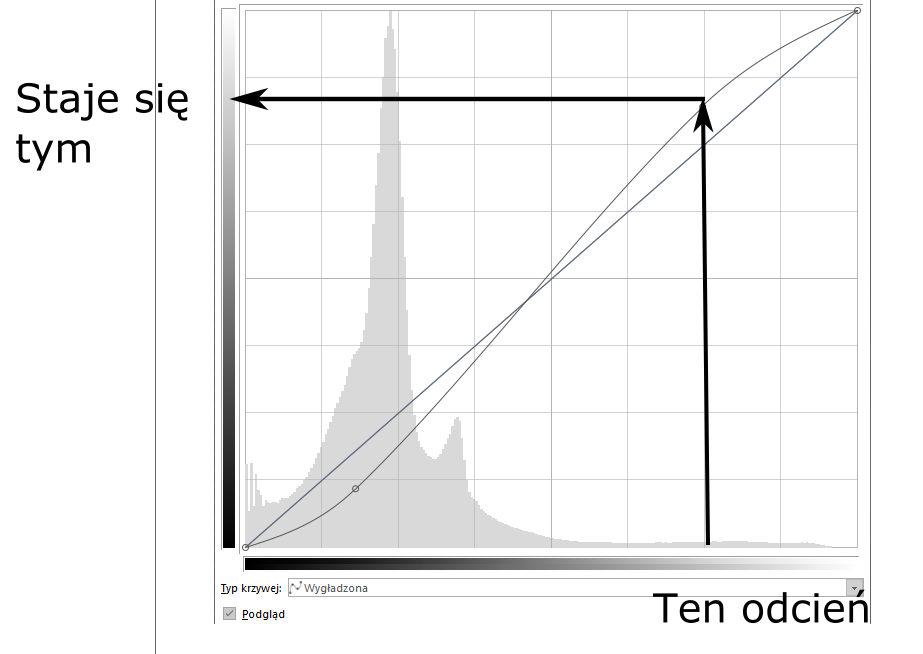 